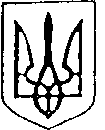 УкраїнаБільшівцівська  селищна  рада ВИКОНАВЧИЙ КОМІТЕТРішеннявід 11 травня  2021 року  №103            смт. БільшівціПро затвердження  Положення про пункт прокату засобів реабілітації  	Керуючись Законом України «Про місцеве самоврядування в України», наказом Міністерства соціальної політики України № 964 від 28.09.2015р. «Про затвердження Типового положення про пункти прокату технічних та інших засобів реабілітації», з метою своєчасного та якісного надання населенню громади соціальних послуг, виконавчий комітет селищної ради вирішив: 	1.Затвердити Положення про пункт прокату засобів реабілітації при відділі економіки та соціального захисту Більшівцівської селищної ради,згідно додатку. 2.  Контроль за виконанням даного рішення покласти на заступника  селищного  голови  Марію Бойчук.Селищний голова                                                 Василь  Саноцький                                                                                                  Додаток до рішення виконкому селищної ради№103 від 11травня 2021р.П О Л О Ж Е Н Н Япро  пункт прокату засобів реабілітації при відділі економіки та соціального захисту Більшівцівської селищної ради І. Загальні положення1. Пункт  прокату засобів  реабілітації  функціонує при відділі економіки та соціального захисту Більшівцівської селищної ради.2. Пункт прокату створюється, ліквідовується та реорганізується згідно рішення виконкому Більшівцівської селищної ради.3. Дане Положення про пункту прокату засобів реабілітації  діє  для надання додаткових послуг громадянам, які потребують засобів реабілітації та спрямовані на безкоштовний тимчасовий прокат засобів реабілітації громадян.4. У своїй діяльності пункт прокату керується Конституцією України, законами України, актами Президента України, Верховної Ради України, Кабінету Міністрів України, іншими нормативними документами органів виконавчої влади та органів місцевого самоврядування, та положенням про пункт прокату засобів реабілітації.5.  Правом першочергового тимчасового прокату засобів реабілітації користуються підопічні,  які є на обслуговуванні соціального робітника і потребують сторонньої допомоги вдома.6. Згідно акту прийому – передачі з визначення зносу та залишкової вартості відділ економіки та соціального захисту Більшівцівської селищної ради здійснює передачу засобів реабілітації, що були у користуванні.7.  Засоби реабілітації оприбутковуються на баланс Більшівцівської селищної ради  через відділ економіки та соціального захисту. 8. Пункт прокату надає в користування засоби реабілітації:- надані  від територіальних органів соціального захисту населення, що були у користуванні,- отримані за рахунок безкоштовного передавання до пункту прокату від громадських організацій, благодійних фондів та окремих осіб.ІІ. Організація роботи пункту прокату9. Головний спеціаліст відділу економіки та соціального захист, який забезпечує реалізацію державної політики у сфері соціального захисту населення  сприяє в отриманні у тимчасове  користування  громадянам  наявних  в пункті прокату засобів  реабілітації. Послуги з прокату надаються особам, які звернулись до пункту прокату та надали  документи :	1) заява про забезпечення засобом реабілітації;	2) довідка медичного закладу про потребу в засобах реабілітації;	3) пенсійне посвідчення (в разі необхідності);	4) документ, що засвідчує особу;	5) угода (Додаток) 	6) ідентифікаційний код.10. Головний спеціаліст відділу, в посадові обов’язки якого входять  питання соціального захисту населення в громаді формує особову справу кожного наймача. Строк, на який видається засіб реабілітації, узгоджується сторонами та зазначається в угоді. За згодою сторін користування засобом реабілітації може бути продовжене на новий строк шляхом внесення змін до угоди. ІІI. Видача та повернення засобів реабілітації11. Головний спеціаліст відділу, в посадові обов’язки якого входять  питання соціального захисту населення в громаді видає засоби реабілітації, придатні до експлуатації. Перевіряє робочий стан засобів реабілітації, що видаються у присутності наймача та ознайомлює наймача з правилами їх експлуатації, умовами використання та повернення. Засоби реабілітації  передаються  наймачу у приміщенні пункту прокату. Наймач має право у будь-який час повернути засіб реабілітації. Наймач зобов’язаний користуватися засобом реабілітації відповідно до його призначення. Після закінчення строку прокату засобу реабілітації наймач повинен повернути його до пункту прокату в робочому стані (з урахуванням зносу за період перебування у нього засобу реабілітації).12. У випадку виходу з ладу засобів реабілітації наймач організовує  ремонт засобів реабілітації за  власний рахунок .13. При поверненні засобу реабілітації до пункту прокату після закінчення строку прокату через вихід його з ладу або при достроковому поверненні в присутності наймача здійснюється перевірка його технічного стану, справності та зовнішнього вигляду. Якщо в ході перевірки засобу реабілітації виявлено пошкодження або невідповідність інструкції з експлуатації,  головним спеціалістом відділу економіки та соціального захисту складається акт виявлення пошкоджень засобу реабілітації (додається). Якщо встановлено, що предмет прокату пошкоджено наймачем, це відображається в акті, до якого додаються наявні підтвердні документи та показання свідків. Акт складається у двох примірниках і завіряється підписами голови селищної ради та наймача або його уповноваженого представника. Один примірник акта передається наймачу. Повернуті до пункту прокату не придатні до використання засоби реабілітації підлягають списанню. У разі втрати наймачем засобу реабілітації складається акт про втрату засобу реабілітації (додається). 14. В разі неповернення наймачем предмету прокату, надавач має право стягнути з нього вартість цього предмету (з урахуванням зносу) і завдані збитки в порядку, передбаченому чинним законодавством України.15. Вилучення предмету прокату в разі відмови або ухилення наймачем від його повернення, а також стягнення завданих збитків проводиться в судовому порядку.								Додатокдо Положення про  пункт прокату                                                                                                                      засобів реабілітації при відділі економіки та соціального захистуБільшівцівської селищної ради  У Г О Д А«___» _________________ ______р.                                         смт.___________      Більшівцівська селищна рада (далі «Наймодавець») в особі селищного голови _____________________________________________, яка діє на підставі Статуту, з однієї сторони та Клієнт ________________________________________________________,
                                               (прізвище,ім’я по - батькові)який мешкає за адресою:____________________________________ ________________________________,паспортні дані ______________________________ ___________________________________________,(далі «Наймач»),  з одного боку, уклали угоду про наступне:І.  ПРЕДМЕТ  УГОДИ      1.1. Угода укладається з метою надання безкоштовно у тимчасове користування   предмету прокату:__________________________________________________________________________________________________________________________________________________(предмет прокату, інвентар, номер, марка, вартість  на момент укладання угоди)ІІ.  ПРАВА  ТА  ОБОВ’ЯЗКИ  СТОРІН     2.1. «Наймодавець»  зобов’язаний :     - надати Наймачу необхідний предмет прокату в придатному для експлуатації стані. Перевірка справності предмету, що надається, здійснюється у присутності Наймача та затверджується його підписом;        - надати Наймачу всю необхідну та достовірну інформацію про предмет  прокату, а також нормативні документи (ксерокопії), якщо вони  передбачені виробником,  що містять правила та умови правильного використання.         - у разі порушення Наймачем  правил експлуатації чи утримання предмету прокату,  Наймач сплачує вартість ремонту і транспортування цього предмету.         Порядок  передачі  предмету  прокату  Наймачу та повернення його Наймодавцю здійснюється через завідувача відділення денного перебування.         2.2. Наймодавець має право:          - у разі неповернення Наймачем предмету прокату – стягнути з нього вартість цього предмету (з урахуванням зношення) та завдані Наймодавцю збитки у порядку, передбаченому чинним законодавством.         2.3. Наймач зобов’язаний:         - використовувати предмет прокату за його призначенням, дотримуватися правил експлуатації та утримання, не давати у заставу та не передавати його у піднайом;         - після закінчення терміну прокату Наймач зобов’язаний повернути предмет у стані, придатному для подальшого користування, з урахуванням нормального зношення.         Перевірка справності предмету прокату,  його зовнішнього вигляду здійснюється Наймодавцем у присутності Наймача.         - вартість зіпсованого, розукомплектованого або доведеного до непрацездатності предмету прокату оплачує при поверненні його предмету або розірванні угоди прокату, але не пізніше 3-денного терміну.         2.4. Наймач має право:         - у будь-який час відмовитися від користування предметом прокату і повернути його Наймодавцю.ІІІ.   С Т Я Г Н Е Н Н Я         Стягнення суми вартості предмету прокату здійснюється у відповідності до документах, що встановлюють вартість предмету прокату та  вимог  чинного законодавства України.          Вилучення предмету прокату, у разі відмови або ухилення Наймача від його повернення, а також стягнення завданих Наймодавцеві  збитків проводиться в судовому порядку.         Звернення Наймодавця до суду про стягнення збитків, повернення  предметів прокату або заборгованості не звільняє. Наймача від сплати суми за вартість предмету прокату і пені.ІV.   СТРОК  ДІЇ  УГОДИ         4.1. Строк дії угоди з моменту укладання ________ та до ___________          4.2. Угода  вважається розірваною з моменту повернення  Наймачем предмету прокату.V.   ЮРИДИЧНІ   АДРЕСИ СТОРІННАЙМОДАВЕЦЬ:                                                                                   НАЙМАЧ:Більшівцівська селищна рада77146 смт.Більшівці Вічевий Майдан, 1Селищний голова_________________________________________________( П.І.Б.)________________________________________________________________(особистий підпис)	                                   Додатокдо Положення про  пункт прокату                                                                                                                      засобів реабілітації при відділі економіки та соціального захистуБільшівцівської селищної ради  АКТ про втрату засобу реабілітації 
№ __________                                                                                                    _________________                                                                                                                                                   (число, місяць, рік)Предмет прокату:_____________________________________________________________ (назва виробу)загальною вартістю ________________________________________________________ грн (сума цифрами і словами)отримано _______________________________________________________________________ (П.І.Б. наймача)_____________________________________________________________________________(число, місяць, рік)Строк прокату (з якої по яку дату): ______________________________________________ (число, місяць, рік)Втрачено: ____________________________________________________________________(число, місяць, рік)Документи, що підтверджують факт втрати засобу реабілітації наймачем: 1. __________________________________________________________________________2. ___________________________________________________________________________
Документи, що підтверджують факт втрати засобу реабілітації не наймачем: 
1. ___________________________________________________________________________2. ___________________________________________________________________________ 
Один примірник акта отримав ___________ ______________ ____________                                                               (число, місяць, рік)              (П.І.Б.)                         (підпис)	                              Додаток до Положення про  пункт прокату                                                                                                                      засобів реабілітації при відділі економіки та соціального захистуБільшівцівської селищної ради  АКТвиявлення пошкоджень засобу реабілітації№ __________                                                                                                    ______________                                                                                                                                                   (число, місяць, рік)Предмет прокату: _____________________________________________________________ (назва виробу)загальною вартістю ________________________________________________________ грн (сума цифрами і словами)отримано _________________________________________________________(П.І.Б. наймача)____________________________________________________(число, місяць, рік)Строк прокату (з якої по яку дату): _______________________________(число, місяць, рік)Огляд пошкодженого предмета прокату провів(ела): _______________________                                                              (посада, П.І.Б. працівника пункту прокату)Виявлені пошкодження:___________________________________________________________(детальний опис)_________________________________________________________________________________________________________________________________________________________	Можливість усунення пошкоджень: можливо / неможливо (необхідне підкреслити). 	Пошкодження   виникло:  через   дії   наймача / з  причин,  не залежних  від  наймача (необхідне підкреслити). Документи, що підтверджують факт пошкодження предмета прокату наймачем: 1. _____________________________________________________________________________2. _____________________________________________________________________________Документи, що підтверджують факт пошкодження предмета прокату  не наймачем: 1. _____________________________________________________________________________2. _____________________________________________________________________________Один примірник акта отримав ___________ ______________ ____________                                                               (число, місяць, рік)              (П.І.Б.)                         (підпис)Договір пролонговано:На термін з «____»  _______________ 20 ___р. по «_____» __________________ 20 _____р.Підписи сторін :_______________  ___________________       __________________ __________________       (підпис)            (прізвище, ініціали)                       (підпис)            (прізвище, ініціали)Працівник пункту прокату:  ________________ ____________               (П.І.Б.)                               (підпис)Наймач:  ________________ _____________               (П.І.Б.)                               (підпис)Засіб реабілітації оглянув:  ________________ ____________               (П.І.Б.)                             (підпис)Наймач:  ________________ _____________               (П.І.Б.)                               (підпис)